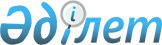 Жоғары және жоғары оқу орнынан кейінгі білімі бар кадрларды даярлаудың 2022-2023 оқу жылына арналған мемлекеттік білім беру тапсырысын бекіту туралыҚарағанды облысының әкімдігінің 2022 жылғы 1 тамыздағы № 49/01 қаулысы. Қазақстан Республикасының Әділет министрлігінде 2022 жылғы 3 тамызда № 29013 болып тіркелді
      Қазақстан Республикасының "Қазақстан Республикасындағы жергілікті мемлекеттік басқару және өзін-өзі басқару туралы" Занының 27-бабы 1-тармағының 1-13) тармақшасына, Қазақстан Республикасының "Білім туралы" Занының 6-бабы 2-тармағының 8) тармақшасына сәйкес, Қарағанды облысының әкімдігі ҚАУЛЫ ЕТЕДІ:
      1. Жоғары және жоғары оқу орнынан кейінгі білімі бар кадрларды даярлаудың 2022-2023 оқу жылына арналған мемлекеттік білім беру тапсырысы осы қаулының 1 және 2 қосымшаларына сәйкес бекітілсін.
      2. Осы қаулының орындалуын бақылау облыс әкімінің жетекшілік ететін орынбасарына жүктелсін.
      3. Осы қаулы оның алғашқы ресми жарияланған күнінен кейін күнтізбелік он күн өткен соң қолданысқа енгізіледі. Жоғары білімі бар кадрларды даярлаудың 2022-2023 оқу жылына арналған мемлекеттік білім беру тапсырысы (жергілікті бюджет есебінен) Жоғары оқу орнынан кейінгі білімі бар кадрларды даярлаудың 2022-2023 оқу жылына арналған мемлекеттік білім беру тапсырысы (жергілікті бюджет есебінен)
					© 2012. Қазақстан Республикасы Әділет министрлігінің «Қазақстан Республикасының Заңнама және құқықтық ақпарат институты» ШЖҚ РМК
				
      Қарағанды облысының әкімі

Ж. Қасымбек
Қарағанды облысы
әкімдігінің
2022 жылғы 1
тамыздағы
№ 49/01
қаулысына 1 қосымша
№
Білім беру саласының коды және сыныпталуы
Даярлау бағытының коды және атауы
2022-2023 оқу жылына арналған мемлекеттік білім беру тапсырысы-ның көлемі (орын саны)
Оқу жылына бір студентті оқытуға жұмсалатын шығыстардың орташа құны (теңге) күндізгі оқыту 
Оқу жылына бір студентті оқытуға жұмсалатын шығыстардың орташа құны (теңге) күндізгі оқыту 
№
Білім беру саласының коды және сыныпталуы
Даярлау бағытының коды және атауы
2022-2023 оқу жылына арналған мемлекеттік білім беру тапсырысы-ның көлемі (орын саны)
ерекше мәртебесі бар жоғары және (немесе) жоғары оқу орнынан кейінгі білім беру ұйымдары
басқа да жоғары және (немесе) жоғары оқу орнынан кейінгі білім беру ұйымдары
Оқыту бағыты - бакалавриат
Оқыту бағыты - бакалавриат
Оқыту бағыты - бакалавриат
Оқыту бағыты - бакалавриат
Оқыту бағыты - бакалавриат
Оқыту бағыты - бакалавриат
6В01 – Педагогикалық ғылымдар
6В01 – Педагогикалық ғылымдар
6В01 – Педагогикалық ғылымдар
6В01 – Педагогикалық ғылымдар
6В01 – Педагогикалық ғылымдар
6В01 – Педагогикалық ғылымдар
1
6В013 Пәндік мамандандырылмаған мұғалімдерді даярлау
В003 - Бастауышта оқыту педагогикасы мен әдістемесі
2
1 010900
901 000
2
6В014 Жалпы дамудың пәндік мамандандырылған мұғалімдерін даярлау
В005 - Дене шынықтыру мұғалімдерін даярлау
10
1 010900
901 000
3
6В015 Жаратылыстану пәндері бойынша мұғалімдер даярлау
В009 - Математика мұғалімдерін даярлау
5
1 010900
901 000
3
6В015 Жаратылыстану пәндері бойынша мұғалімдер даярлау
В010 – Физика мұғалімдерін даярлау
3
1 010900
901 000
4
6В017 Тілдер және әдебиет бойынша мұғалімдерді даярлау
В017 - Орыс тілі мен әдебиеті мұғалімдерін даярлау
5
1 010900
901 000
4
6В017 Тілдер және әдебиет бойынша мұғалімдерді даярлау
В018 - Шет тілі мұғалімдерін даярлау
5
1 010900
901 000
Барлығы
30Қарағанды облысы
әкімдігінің
2022 жылғы 1
тамыздағы
№ 49/01
қаулысына 2 қосымша
№
Білім беру саласының коды және сыныпталуы
Резидентура бағдарламаларының медициналық мамандықтар тізбесі
2022-2023 оқу жылына арналған мемлекеттік білім беру тапсырысы ның көлемі (орын саны)
Жылына бір дәрігер-резидентті оқытуға жұмсалатын шығыстардың орташа құны (теңге) күндізгі оқыту
Жылына бір дәрігер-резидентті оқытуға жұмсалатын шығыстардың орташа құны (теңге) күндізгі оқыту
№
Білім беру саласының коды және сыныпталуы
Резидентура бағдарламаларының медициналық мамандықтар тізбесі
2022-2023 оқу жылына арналған мемлекеттік білім беру тапсырысы ның көлемі (орын саны)
ерекше мәртебесі бар жоғары және (немесе) жоғары оқу орнынан кейінгі білім беру ұйымдары
басқа жоғары және (немесе) жоғары оқу орнынан кейінгі білім беру ұйымдары
Даярлау бағыты - резидентура
Даярлау бағыты - резидентура
Даярлау бағыты - резидентура
Даярлау бағыты - резидентура
Даярлау бағыты - резидентура
Даярлау бағыты - резидентура
1
7R01 Денсаулық сақтау (медицина)
R011 - Жұқпалы аурулар ересектердің, балалардың
5
1 939900
1 398900
2
7R01 Денсаулық сақтау (медицина)
R017 - Анестезиология және реаниматология ересектердің, балалардың
20
1 939900
1 398900
3
7R01 Денсаулық сақтау (медицина)
R030 - Педиатрия
5
1 939900
1 398900
4
7R01 Денсаулық сақтау (медицина)
R031 - Неонатология
5
1 939900
1 398900
5
7R01 Денсаулық сақтау (медицина)
R032 - Акушерия және гинекология ересектердің, балалардың
20
1 939900
1 398900
6
7R01 Денсаулық сақтау (медицина)
R039 - Терапия
5
1 939900
1 398900
Барлығы
60